							Додаток 3 до Положення							про університетський конкурс							студентських наукових робіт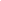 Оформлення протоколуПРОТОКОЛзасідання галузевої комісії університетського конкурсу студентських наукових робіт 2023/2024 навчального рокуСекція «Машинобудування»ПРИСУТНІ:Голова конкурсної комісії – ПІБ, посада, науковий ступінь, вчене звання;Члени конкурсної комісії:посада, ПІБ;посада, ПІБ;посада, ПІБ;посада, ПІБ;посада, ПІБ.На конкурс були представлені та опрацьовані рецензентами 24 студентські наукові роботи.СЛУХАЛИ:Інформацію про результати рецензування та визначення переможців університетського конкурсу студентських наукових робіт.УХВАЛИЛИ:І. Розподілити переможців:1 місце1.1. Наукова робота за темою «Розроблення та проєктування енергоефективних асинхронних двигунів для енергозбережних технологій», автор — Ельцов Євген Юрійович, студ. гр. Е-215 (науковий керівник — Попова Тетяна Віталіївна, доцент каф. ЕМ).2 місце2.1. Наукова робота за темою «Дослідження процесу комплексного зміцнення деталей наплавленням з подальшою цементацією», автор — Капітан Юлія Ігорівна, студ. гр. ІФ-415 (науковий керівник — Андрущенко Михайло Іванович, доцент каф. ОТЗВ).2.2. Наукова робота за темою «Дослідження впливу концентрації водометанольної суміші на робочий процес та техніко-економічні показники чотиритактного бензинового двигуна внутрішнього згорання», автор —Охрименко Владислав Валентинович, студ. гр. Т-412м (науковий керівник — Слинько Георгій Іванович, зав. кафедри ДВЗ).3 місце3.1. Наукова робота за темою «Розрахунок частот власних коливань з метою запобігання резонансним явищам та доведення лопаток моноколес авіадвигунів», автори — Голощапова Вікторія Володимирівна, студ. гр. М-114, Панченко Тетяна Олександрівна, студ. гр. М-115 (науковий керівник — Пухальська Гульнара Вікторівна, доцент каф. ТМБ).3.2. Наукова робота за темою «Засоби покращення коефіцієнта спотворення мережі, що живить частотно-регульований електропривод», автор — Іванічкін Юрій Олександрович (науковий керівник — Авдєєв Ігор Вікторович, зав. каф. ЕПП).3.3. Наукова робота за темою «Підвищення механічних властивостей виробів медичного призначення з технічно чистого титану інтенсивною пластичною деформацією», автор — Гордієнко Максим Романович, студ. гр. ІФ-214 (науковий керівник — Ткач Дар’я Володимирівна, доц. каф. ФМ).ІІ. Найкращі роботи представити для участі у ІІ етапі Всеукраїнського конкурсу студентських наукових робіт із галузей знань і спеціальностей і направити до базових вищих навчальних закладів (у разі проведення ІІ етапу).ІІІ. Інші роботи, які за рішенням галузевої конкурсної комісії не можуть бути представлені для участі у ІІ етапі Всеукраїнського конкурсу студентських наукових робіт з галузей знань і спеціальностей, допрацювати з урахуванням зауважень. Авторів цих робіт рекомендувати відзначити за активну участь у конкурсі.Голова галузевої конкурсної комісії					Ім’я ПРІЗВИЩЕ